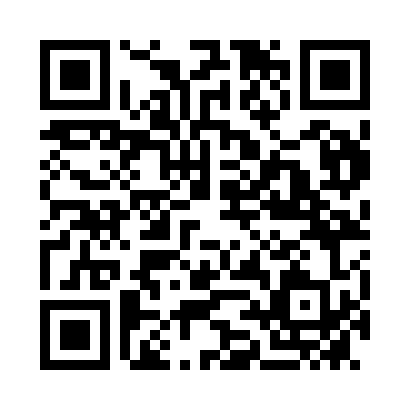 Prayer times for Fehring, AustriaWed 1 May 2024 - Fri 31 May 2024High Latitude Method: Angle Based RulePrayer Calculation Method: Muslim World LeagueAsar Calculation Method: ShafiPrayer times provided by https://www.salahtimes.comDateDayFajrSunriseDhuhrAsrMaghribIsha1Wed3:355:4012:534:518:0710:032Thu3:335:3912:534:528:0810:053Fri3:305:3712:534:528:0910:084Sat3:285:3512:534:538:1110:105Sun3:255:3412:534:538:1210:126Mon3:235:3212:534:548:1310:147Tue3:205:3112:534:548:1510:168Wed3:185:3012:524:558:1610:199Thu3:165:2812:524:558:1710:2110Fri3:135:2712:524:568:1910:2311Sat3:115:2512:524:568:2010:2512Sun3:085:2412:524:578:2110:2713Mon3:065:2312:524:578:2210:3014Tue3:045:2212:524:588:2410:3215Wed3:015:2012:524:588:2510:3416Thu2:595:1912:524:588:2610:3617Fri2:565:1812:524:598:2710:3918Sat2:545:1712:524:598:2910:4119Sun2:525:1612:535:008:3010:4320Mon2:495:1512:535:008:3110:4521Tue2:475:1412:535:018:3210:4722Wed2:455:1312:535:018:3310:5023Thu2:435:1212:535:018:3410:5224Fri2:415:1112:535:028:3510:5425Sat2:385:1012:535:028:3610:5626Sun2:365:0912:535:038:3810:5827Mon2:355:0812:535:038:3911:0028Tue2:355:0812:535:048:4011:0229Wed2:355:0712:535:048:4111:0430Thu2:355:0612:545:048:4111:0431Fri2:355:0612:545:058:4211:05